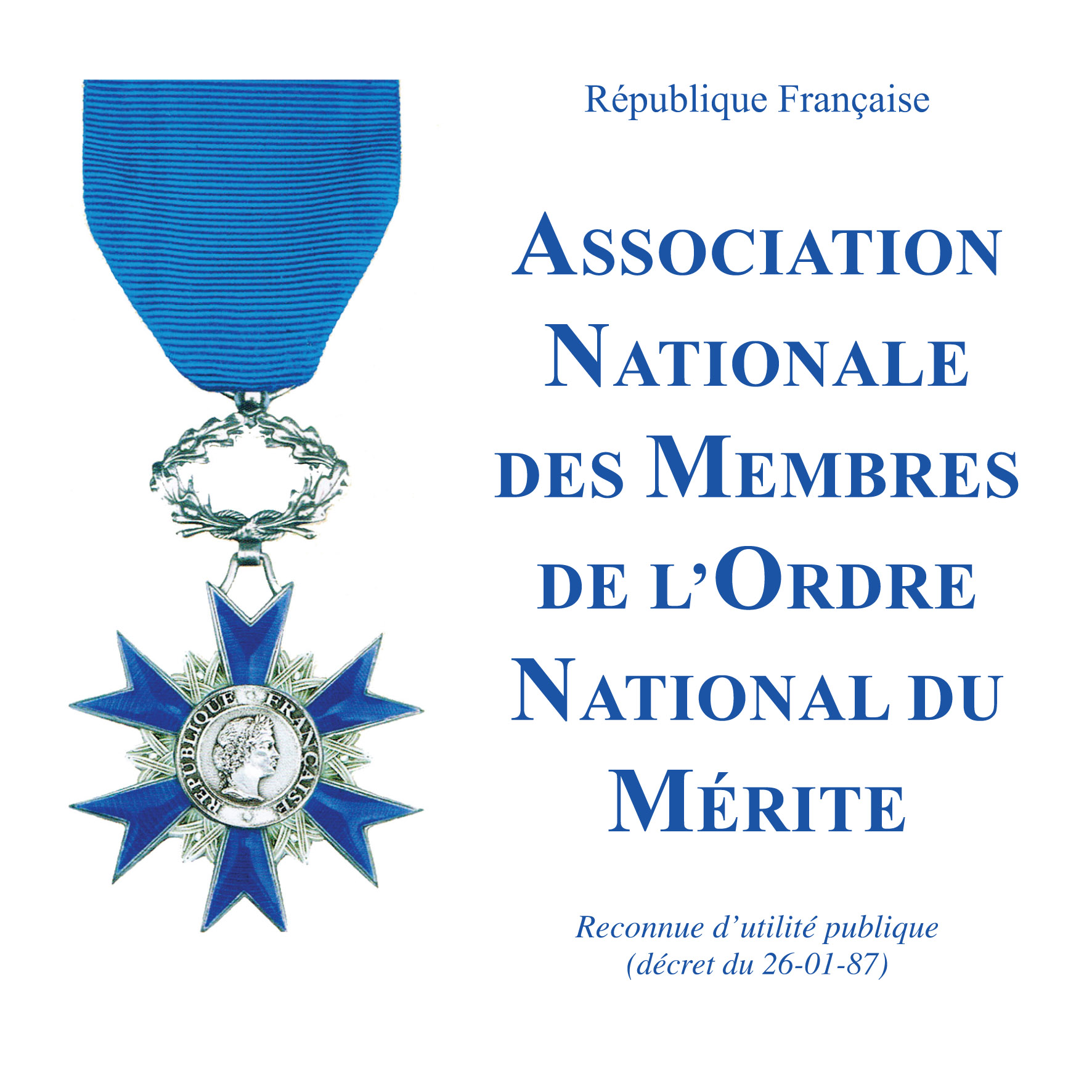 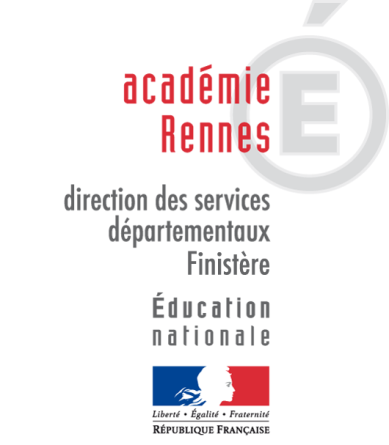 Prix deL’éducation citoyenneannée scolaire2017-2018Dossier de candidature à retourner  Pour le  9 avril  2018Action collective                                            Nom et coordonnées du pilote ou du chef d'établissement scolaire en charge du dossier :Nom : ………………………………………………  Prénom : …………………………………………………Fonction : …………………………………………………………………………………………………………….Tél. : …………………………………………   Courriel : …………….....……….. @ ………………….Informations complémentaires :Date de l’envoi : ..................................... 2018Signature de l’autorité proposante------------Présentation du projet (en quelques lignes) : thème, enjeux……………………………………………………………………………………………………………………………………………………………………………………………………………………………………………………………………………………………………………………………………………………………………………………………………………………………………………………………………………………………………………………………………………………………………………………………………………………………………………………………………………………………………………………………………………………………………………………………………………………………………………………………………………………………………………………………………………………………………………………………………………………………………………………………………………………………………………………………………………………………………………………………………………………………………………………………………………………………………………………………………………………………Les acteurs :-Projet collectif : Nom de la classe, de l'école, du groupe (si action collective), en précisant le nombre de personnes impliquées.……………………………………………………………………………………………………………………………………………………………………………………………………………………………………………………………………………………………………………………………………………………………………………………………………………………………………………………………………………………………………………………………………Analyse du projet : récapitulatif de (ou des) action(s) menée(s), déroulement, date(s) …………………………………………………………………………………………………………………………………………………………………………………………………………………………………………………………………………………………………………………………………………………………………………………………………………………………………………………………………………………………………………………………………………………………………………………………………………………………………………………………………………………………………………………………………………………………………………………………………………………………………………………………………………………………………………………………………………………………………………………………………………………………………………………………………………………………………………………………………………………………………………………………………………………………………………………………………………………………………………………………………………………………………………………………………………………………………………………………………………………………………………………………………………………………………………………………………………………………………………………………………………………………………………………………………………………………………………………………………………………………………………………………………………………………………………………………………………………………………………………………………………………………………………Appréciation et évaluation : quel en a été le résultat ?(Joindre en annexe tous les documents (articles de presse, avis du ou des bénéficiaires ou témoins, travaux réalisés, photos…)……………………………………………………………………………………………………………………………………………………………………………………………………………………………………………………………………………………………………………………………………………………………………………………………………..………………………………………………………………………………………………………………………………………………………………………………………………………………………………………………………………………………………………………………………………………………………………………………………………………………………………………………………………………………………………………………………………………………………………………………………………………………………………………………………………………………………………………………………………………………………………………………………………………Le Président et les membres de la section ANMONM du département du Finistèrefélicitent le ou les auteurs de cette action citoyenne.